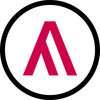 Numbers 1 to 100Calculations within 20Fluently add and subtract within 10Addition and subtraction of One-digit numbersMultiplicationDivisionFractionsShapeMoneyTimePosition and directionMeasure